Пенсионный фонд Российской Федерации
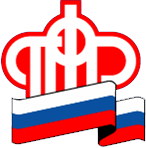 Отделение Пенсионного фонда по Ханты-Мансийскому автономному округу – ЮгрыДорогие югорчане!Поздравляю Вас с государственным праздником – Днём России!12 июня – праздник свободы и гражданского мира на основе закона и справедливости. Конституция Российской Федерации направлена на создание сильного социального государства, обеспечивающего каждому гражданину достойную жизнь и свободное развитие.Этот день по праву является символом величия и свободы, единения граждан, надежды на светлое будущее и новые достижения.От всей души желаю Вам благополучия и успехов в реализации всех намеченных планов. Пусть Вас всегда сопровождают мир, согласие и уверенность в завтрашнем дне!С уважением, Управляющий ОПФР по ХМАО – Югре Т.С. Зайцева